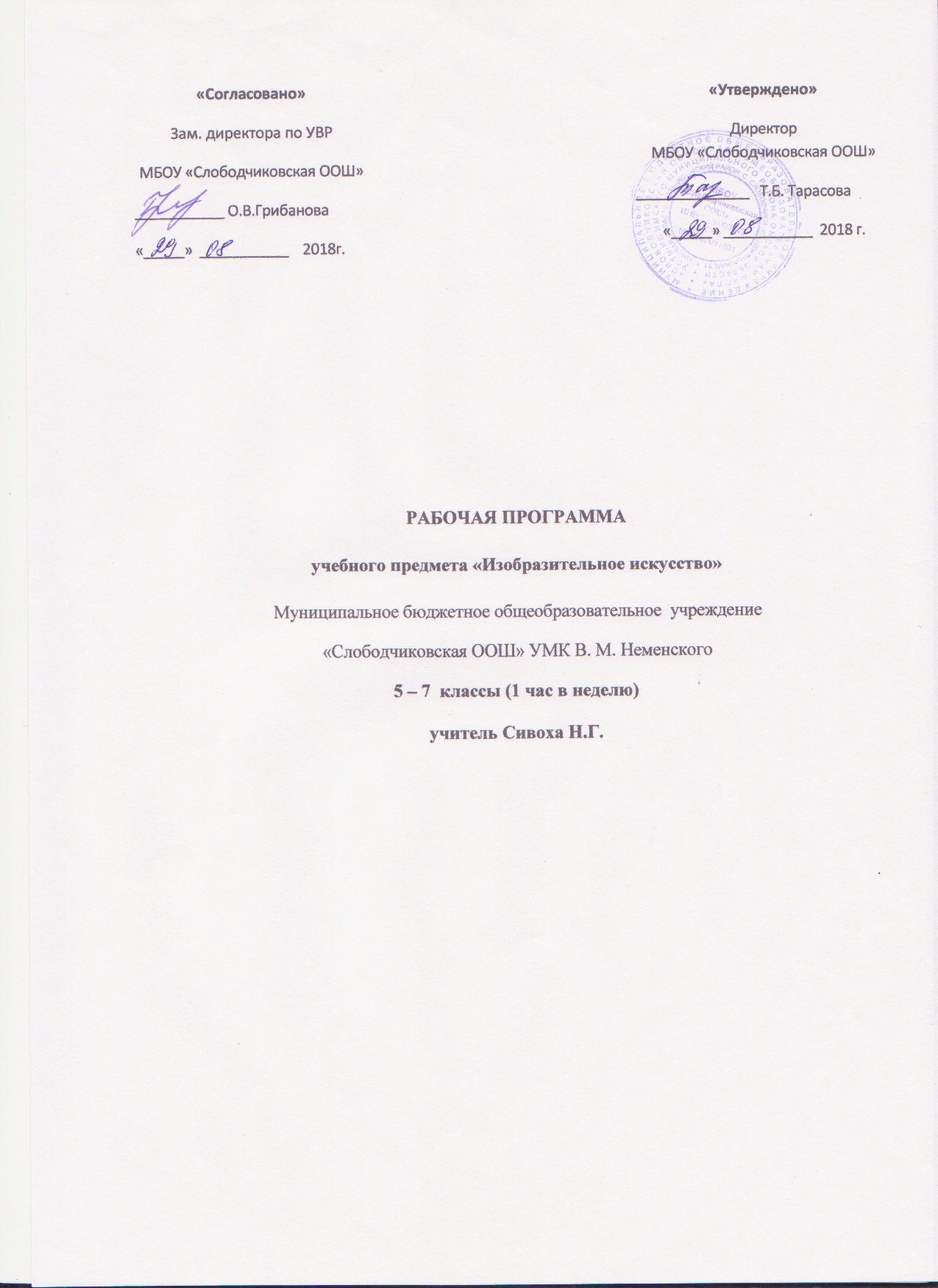      Планируемые результаты освоения учебного предмета, курса изобразительное  искусство  в 5 классеЛичностные результаты:воспитание российской гражданской идентичности: патриотизма, любви уважения к Отечеству, чувства гордости за свою Родину, прошлое и настоящее многонационального народа России; осознание своей этнической принадлежности, знание культуры своего народа, своего края, основ культурного наследия народов России и человечества; усвоение гуманистических, традиционных ценностей многонационального российского общества;формирование ответственного отношения к учению, готовности и способности обучающихся к саморазвитию и самообразованию на основе мотивации к обучению и познанию;формирование целостного мировоззрения, учитывающего культурное, языковое, духовное многообразие современного мира;формирование осознанного, уважительного и доброжелательного отношения к другому человеку, его мнению, мировоззрению, культуре; готовности и способности вести диалог с другими людьми и достигать в нем взаимопонимания;развитие морального сознания и компетентности в решении моральных проблем на основе личностного выбора, формирование нравственных чувств и нравственного поведения, осознанного и ответственного отношения к собственным поступкам;формирование коммуникативной компетентности в общении и сотрудничестве со сверстниками, взрослыми в процессе образовательной, творческой деятельности;осознание значения семьи в жизни человека и общества, принятие ценности семейной жизни, уважительное и заботливое отношение к членам своей семьи;развитие эстетического сознания через освоение художественного наследия народов России и мира, творческой деятельности эстетического характера.Метапредметные:умение самостоятельно определять цели своего обучения, ставить и формулировать для себя новые задачи в учёбе и познавательной деятельности, развивать мотивы и интересы своей познавательной деятельности;умение самостоятельно планировать пути достижения целей, в том числе альтернативные, осознанно выбирать наиболее эффективные способы решения учебных и познавательных задач;умение соотносить свои действия с планируемыми результатами, осуществлять контроль своей деятельности в процессе достижения результата, определять способы действий в рамках предложенных условий и требований, корректировать свои действия в соответствии с изменяющейся ситуацией;умение оценивать правильность выполнения учебной задачи, собственные возможности ее решения;владение основами самоконтроля, самооценки, принятия решений и осуществления осознанного выбора в учебной и познавательной деятельности;умение организовывать учебное сотрудничество и совместную деятельность с учителем и сверстниками; работать индивидуально и в группе: находить общее решение и разрешать конфликты на основе согласования позиций и учета интересов; формулировать, аргументировать и отстаивать свое мнение.Предметные результаты: –  формирование основ художественной культуры обучающихся как части их  общей духовной культуры,  как особого способа познания жизни и средства организации общения; развитие эстетического, эмоционально-ценностного видения окружающего мира; наблюдательности, способности к сопереживанию, зрительной памяти, ассоциативного мышления, художественного вкуса и творческого воображения;развитие визуально-пространственного мышления как формы эмоционально-ценностного освоения мира, самовыражения и ориентации в художественном и нравственном пространстве культуры;– освоение художественной культуры во всём многообразии её видов, жанров и стилей как материального выражения духовных ценностей, воплощённых в пространственных формах (фольклорное художественное творчество разных народов, классические произведения отечественного и зарубежного искусства, искусство современности);– воспитание уважения к истории культуры своего Отечества, выраженной в  архитектуре, изобразительном искусстве, в национальных образах предметно-материальной и пространственной среды, в понимании красоты человека;– приобретение опыта создания художественного образа в разных видах и жанрах визуально-пространственных искусств: изобразительных (живопись, графика, скульптура), декоративно-прикладных, архитектуре и дизайне; приобретение опыта работы над визуальным образом в синтетических искусствах (театр и кино);– приобретение опыта работы различными художественными материалами и в разных техниках в различных видах визуально-пространственных искусств, в специфических формах художественной деятельности, в том числе базирующихся на ИКТ (цифровая фотография, видеозапись, компьютерная графика, мультипликация и анимация); – развитие потребности в общении с произведениями изобразительного искусства, освоение практических умений и навыков восприятия, интерпретации и оценки произведений искусства; формирование активного отношения к традициям художественной культуры как смысловой, эстетической и личностно значимой ценности.Содержание учебного предмета, курса изобразительное искусство  5 классI раздел«Древние корни народного искусства» (8 ч)Древние образы в народном искусстве.Убранство русской избы.Внутренний мир русской избы.Конструкция, декор предметов народного быта.Русская народная вышивка.Народный праздничный костюм.Народные праздничные обряды.1 тема. Древние образы в народном искусствеТрадиционные образы народного (крестьянского) прикладного искусства — солярные знаки, конь, птица, мать-земля, древо жизни — как выражение мифопоэтических представлений человека о мире, как память народа. Декоративные изображения как обозначение жизненно важных для человека смыслов, их условно-символический характер.2-3 тема. Убранство русской избыДом – мир, обжитой человеком, образ освоенного пространства. Избы севера и средней полосы России. Единство конструкции и декора в традиционном русском жилище. Отражение картины мира в трехчастной структуре и в декоре крестьянского дома (крыша, фронтон - небо, рубленая клеть - земля, подклеть (подпол) - подземно-водный мир).Декоративное убранство (наряд) крестьянского дома: охлупень, полотенце, причелина, лобовая доска, наличники, ставни.4 тема. Внутренний мир русской избыДеревенский мудро устроенный быт. Устройство внутреннего пространства крестьянского дома, его символика  (потолок — небо,   пол — земля,   подпол — подземный мир, окна — очи, свет и т. д.). Жизненно важные центры в крестьянском доме: печное пространство, красный угол, круг предметов быта, труда и включение их в пространство дома. Единство пользы и красоты.5 тема. Конструкция, декор предметов народного быта Русские прялки, деревянная резная и расписная посуда, предметы труда — область конструктивной фантазии, умелого владения материалом. Единство пользы и красоты, конструкции и декора. Подробное рассмотрение различных предметов народного быта, выявление символического значения декоративных элементов.6 тема. Русская народная вышивкаКрестьянская вышивка — хранительница древнейших образов и мотивов, их устойчивости и вариативности. Условность языка орнамента, его символическое значение. Особенности орнаментальных построений в вышивках на полотенце.7- тема. Народный праздничный костюмНародный праздничный костюм — целостный художественный образ.  Разнообразие форм и украшений народного праздничного костюма в различных республиках и регионах России.Свадебный костюм. Форма и декор женских головных уборов. Выражение идеи целостности мира, нерасторжимой связи земного и небесного в образном строе народной праздничной одежды.8 тема. Народные праздничные обряды (обобщение темы)Календарные народные праздники — это способ участия человека, связанного с землей, в событиях природы (будь то посев или созревание колоса), это коллективное ощущение целостности мира. Обрядовые действия народного праздника, их символическое значение.II раздел«Связь времен в народном искусстве» (8 ч)Древние образы в современных народных игрушках. Искусство Гжели. Городецкая роспись.Хохлома.Жостово. Роспись по металлу.Щепа. Роспись по лубу и дереву. Тиснение и резьба по бересте.Роль народных художественных промыслов в современной жизни.9  тема. Древние образы в современных народных игрушкахМагическая роль глиняной игрушки в глубокой древности. Традиционные древние образы (конь, птица, баба). Особенности пластической формы глиняных игрушек, принадлежащих различным художественным промыслам. Единство формы и декора в игрушке. Цветовой строй и основные элементы росписи филимоновской, дымковской, каргопольской и других местных форм игрушек.10 тема. Искусство ГжелиКраткие сведения из истории развития гжельской керамики, слияние промысла с художественной промышленностью. Разнообразие и скульптурность посудных форм, единство формы и декора.Особенности гжельской росписи: сочетание синего и белого, игра тонов, тоновые контрасты, виртуозный круговой мазок с растяжением, дополненный изящной линией.11 тема. Городецкая роспись.Краткие сведения из истории развития городецкой росписи. Изделия Городца – национальное достояние отечественной культуры. Своеобразие городецкой росписи, единство предметной формы и декора. Бутоны, розаны и купавки — традиционные элементы городецкой росписи. Птицы и конь – традиционные мотивы городецкой росписи. Основные приемы городецкой росписи.12 тема. Хохлома. Краткие сведения из  истории развития хохломского промысла. Своеобразие хохломской росписи. Травный узор,. Существует два типа письма: верховое и фоновое. Классическим примером «верхового» письма может служить «травка» Для «фоновой» росписи было характерно применение чёрного или красного фона, тогда как сам рисунок оставался золотым.13  тема Искусство Жостова. Истоки и современное развитие промыслаКраткие сведения из истории художественного промысла. Разнообразие форм подносов, фонов и вариантов построения цветочных композиций, сочетание в росписи крупных, средних и мелких форм цветов.  14-15 тема  Щепа. Роспись по лубу и дереву. Тиснение и резьба по бересте.Краткие сведения из истории возникновения гончарного промысла. Своеобразие формы и декор керамики. Слияние промысла с художественной промышленностью. Природные мотивы в изделиях мастеров. Сочетание мазка-пятна с тонкой прямой волнистой, спиралевидной линией.16 тема. Роль народных художественных промыслов в современной жизни (обобщение темы)Выставка работ и беседа на темы «Традиционные народные промыслы – гордость и достояние национальной отечественной культуры». «Промыслы как искусство художественного сувенира». «Место произведений традиционных народных промыслов в современной жизни и быту».III разделДекор – человек, общество, время. (12ч)Зачем людям украшения. Роль декоративного искусства в жизни древнего общества.Одежда «говорит» о человеке.Коллективная работа «Бал в интерьере дворца»О чём рассказывают нам гербы и эмблемы.Роль декоративного искусства в жизни человека и общества (обобщение темы).17 тема.  Зачем людям украшения. Предметы декоративного искусства несут на себе печать определенных человеческих отношений. Украсить - значит наполнить вещь общественно значимым смыслом, определить социальную роль ее хозяина. Эта роль сказывается на всем образном строе вещи: характере деталей, рисунке орнамента, цветовом строе, композиции. 18-19 тема. Роль декоративного искусства в жизни древнего общества.Роль декоративно-прикладного искусства в Древнем Египте. Подчеркивание власти, могущества, знатности египетских фараонов с помощью декоративно-прикладного искусства.Символика элементов декора в произведениях Древнего Египта, их связь с мировоззрением египтян (изображение лотоса, жука-скарабея, ладьи вечности и др.).20-21-22 тема. Одежда «говорит» о человеке.Декоративно-прикладное искусство Древней Греции. Древнего Рима и Древнего Китая. Строгая регламентация в одежде у людей разных сословий. Символы правителей и императоров. Знаки отличия в одежде высших чиновников. Одежды знатных горожанок, их украшения. Декоративно-прикладное искусство Западной Европы хуп века (эпоха барокко), которое было совершенно не похоже на древнеегипетское, древнегреческое и древнекитайское своими формами, орнаментикой, цветовой гаммой. Однако суть декора (украшений) остается та же выявлять роль людей, их отношения в обществе, а также выявлять и подчеркивать определенные общности людей по классовому, сословному и профессиональному признакам.23-24  тема. Коллективная работа «Бал в интерьере дворца»Одежда, костюм не только служат практическим целям, но и являются особым знаком - знаком положения человека в обществе, его роли в обществе. Сопоставление отличительных признаков костюма различных стран и эпох. Закрепление пройденного материала по теме «Костюм разных социальных групп в разных странах».25-26-27 тема. О чём рассказывают нам гербы. История создания герба Омска, Омской области и районных центров. Преемственность цветового и символического значения элементов гербов 17 века и современности.28  тема. Роль декоративного искусства в жизни человека и общества (обобщение темы).  Итоговая игра-викторина с привлечением учебно-творческих работ, произведений декоративно- прикладного искусства разных времен, художественных открыток, репродукций и слайдов, собранных поисковыми группами. IV раздел.Декоративное искусство в современном мире. (7 ч) Знакомство на уроках с богатством разновидностей керамики, художественного стекла, металла и т. д., определение образного строя произведений, восприятие их с точки зрения единства формы, способствует выявлению средств, используемых художником в процессе воплощения замысла.Современное выставочное искусство.Ты сам - мастер декоративно-прикладного искусства (Витраж)Ты сам - мастер декоративно-прикладного искусства ( мозаичное панно)Создание декоративной композиции «Здравствуй, лето!».29-30-31 тема. Современное выставочное искусство.Многообразие материалов и техник современного декоративно-прикладного искусства (художественная керамика, стекло, металл, гобелен, роспись по ткани, моделирование одежды). Современное понимание красоты профессиональными художниками мастерами декоративно-прикладного искусства. Насыщенность произведений яркой образностью, причудливой игрой фантазии и воображения. 32-33 тема. Ты сам - мастер декоративно-прикладного искусства (Витраж)Коллективная реализация в конкретном материале разнообразных творческих замыслов. 34-35 тема. Создание декоративной композиции «Здравствуй, лето!».Роль выразительных средств (форма, линия, пятно, цвет, ритм, фактура) в построении декоративной композиции. Реализация разнообразных творческих замыслов, учетом свойств  тканных и нетканых материалов.Технология работы с нетрадиционными материалами. Постепенное, поэтапное выполнение задуманного панно. Выполнение эскиза будущей работы в натуральную величину.  Оформление школьной выставки по итогам года.Тематическое планирование  по учебному предмету изобразительное искусство 5 класс1. Планируемые результаты освоения учебного предмета, курса изобразительного искусства  в 6 классе      В соответствии с требованиями к результатам освоения основной образовательной программы общего образования Федерального государственного образовательного стандарта, обучение на занятиях по изобразительному искусству направлено на достижение учащимися личностных, метапредметных и предметных результатов.      Личностные результаты отражаются в индивидуальных качественных свойствах учащихся, которые они должны приобрести в процессе освоения учебного предмета «Изобразительное искусство»:воспитание российской гражданской идентичности: патриотизма, любви и уважения к Отечеству, чувства гордости за свою Родину, прошлое и настоящее многонационального народа России; осознание своей этнической принадлежности, знание культуры своего народа, своего края, основ культурного наследия народов России и человечества; усвоение гуманистических, традиционных ценностей многонационального российского общества;формирование ответственного отношения к учению, готовности и способности обучающихся к саморазвитию и самообразованию на основе мотивации к обучению и познанию;формирование целостного мировоззрения, учитывающего культурное, языковое, духовное многообразие современного мира;формирование осознанного, уважительного и доброжелательного отношения к другому человеку, его мнению, мировоззрению, культуре; готовности и способности вести диалог с другими людьми и достигать в нем взаимопонимания;развитие морального сознания и компетентности в решении моральных проблем на основе личностного выбора, формирование нравственных чувств и нравственного поведения, осознанного и ответственного отношения к собственным поступкам;формирование коммуникативной компетентности в общении и сотрудничестве со сверстниками, взрослыми в процессе образовательной, творческой деятельности;осознание значения семьи в жизни человека и общества, принятие ценности семейной жизни, уважительное и заботливое отношение к членам своей семьи;развитие эстетического сознания через освоение художественного наследия народов России и мира, творческой деятельности эстетического характера.      Метапредметные результаты характеризуют уровень сформированности  универсальных способностей учащихся, проявляющихся в познавательной и практической творческой деятельности:умение самостоятельно определять цели своего обучения, ставить и формулировать для себя новые задачи в учёбе и познавательной деятельности, развивать мотивы и интересы своей познавательной деятельности;умение самостоятельно планировать пути достижения целей, в том числе альтернативные, осознанно выбирать наиболее эффективные способы решения учебных и познавательных задач;умение соотносить свои действия с планируемыми результатами, осуществлять контроль своей деятельности в процессе достижения результата, определять способы действий в рамках предложенных условий и требований, корректировать свои действия в соответствии с изменяющейся ситуацией;умение оценивать правильность выполнения учебной задачи, собственные возможности ее решения;владение основами самоконтроля, самооценки, принятия решений и осуществления осознанного выбора в учебной и познавательной деятельности;умение организовывать учебное сотрудничество и совместную деятельность с учителем и сверстниками; работать индивидуально и в группе: находить общее решение и разрешать конфликты на основе согласования позиций и учета интересов; формулировать, аргументировать и отстаивать свое мнение.        Предметные результаты характеризуют опыт учащихся в художественно-творческой деятельности, который приобретается и закрепляется в процессе освоения учебного предмета:формирование основ художественной культуры обучающихся как части их общей духовной культуры, как особого способа познания жизни и средства организации общения; развитие эстетического, эмоционально-ценностного видения окружающего мира; развитие наблюдательности, способности к сопереживанию, зрительной памяти, ассоциативного мышления, художественного вкуса и творческого воображения;развитие визуально-пространственного мышления как формы эмоционально-ценностного освоения мира, самовыражения и ориентации в художественном и нравственном пространстве культуры; освоение художественной культуры во всем многообразии ее видов, жанров и стилей как материального выражения духовных ценностей, воплощенных в пространственных формах (фольклорное художественное творчество разных народов, классические произведения отечественного и зарубежного искусства, искусство современности);воспитание уважения к истории культуры своего Отечества, выраженной в архитектуре, изобразительном искусстве, в национальных образах предметно-материальной и пространственной среды, в понимании красоты человека; приобретение опыта создания художественного образа в разных видах и жанрах визуально-пространственных искусств: изобразительных (живопись, графика, скульптура), декоративно-прикладных, в архитектуре и дизайне; приобретение опыта работы над визуальным образом в синтетических искусствах (театр и кино); приобретение опыта работы различными художественными материалами и в разных техниках в различных видах визуально-пространственных искусств, в специфических формах художественной деятельности, в том числе базирующихся на ИКТ (цифровая фотография, видеозапись, компьютерная графика, мультипликация и анимация);развитие потребности в общении с произведениями изобразительного искусства, освоение практических умений и навыков восприятия, интерпретации и оценки произведений искусства; формирование активного отношения к традициям художественной культуры как смысловой, эстетической и личностно-значимой ценности.Содержание учебного предмета, курса изобразительное искусство 6 классРаздел 1: Виды изобразительного искусства и основы образного языка (8 час)Основы представлений о языке изобразительного искусства. Изобразительный язык и художественный образ. Виды изобразительного искусства. Творчество художника и творчество зрителя. Зрительские умения. Изобразительная деятельность как школа активного восприятия реальности: соотношение понятий «смотреть» и «видеть» в художественной культуре человека. Выразительное значение средств языка изображения. Фактура и характеристики художественных материалов как средств выражения. Форма, пятно, линия, объём, цвет. Ритм и пропорции. Роль и значение искусства в жизни людей.Учащиеся знакомятся с основами языка изображения, обобщают опыт владения художественными материалами, известными им с начальной школы, а также получают знания по применению этих материалов при создании художественного образа в графике, живописи, скульптуре. Две темы посвящены характеристике цвета, особенностям «живописного» цвета, понятию колорита в работах мастеров живописи. Заключительная тема четверти обобщает знания учащихся о средствах выразительности графики, живописи, скульптуры с целью создания художественного образа.Раздел 2: Мир наших вещей. Натюрморт (8 час)Роль воображения в творчестве художника, умение изображать фантазии и умение изображать реальность. Изображение предметного мира в изобразительном искусстве! разных эпох. Навыки графического изображения предметов. Понятие о конструкции предмета и его форме. Представления о композиции и навыки композиционного решения натюрморта. Художественно-выразительные средства изображения! в натюрморте. Графический и живописный натюрморт: навыки изобразительной деятельности. Натюрморт как отражение мировоззрения художника и его времени. Натюрморт как творческая лаборатория художника. Натюрморт в искусстве XX века.Раздел 3: Вглядываясь в человека. Портрет (12 час)Приобщение учащихся к культурному наследию человечества через знакомство с искусством портрета разных эпох. Содержание портрета — интерес к личности, наделённой индивидуальными качествами. Портрет как выражение идеалов своего времени. Изображение головы человека в графике, живописи и скульптуре. Сходство внешнее и внутреннее. Художественно-выразительные средства создания портрета. Великие портретисты в истории культуры. Портрет в русском искусстве. Судьба портрета в отечественном и зарубежном современном искусстве.Раздел 4: Человек и пространство. Пейзаж (7 час)Изображение природы в искусстве разных эпох. Различные способы изображения пространства и их мировоззренческий смысл. Жанр пейзажа в европейском искусстве. Правила построения перспективы. Образ природы в произведениях изобразительного искусства. Пейзаж как выражение духовной жизни общества. Изображение природы как выражение впечатлений и переживаний художника. Становление национального пейзажа в отечественном искусстве. Национальный образ пейзажа и воплощение образа Родины.Тематическое планирование  по учебному предмету изобразительное искусство 6 класс1. Планируемые результаты освоения учебного предмета, курса изобразительного искусства в 7 классеЛичностные результаты освоения изобразительного искусства в 7 классе:В ценностно - ориентационной сфере:	Осмысленное и эмоционально- ценностное восприятие визуальных образов реальности в произведениях искусства;	Освоение художественной культуры как формы материального выражения духовных ценностей, выраженных в пространственных формах;	Воспитание художественного вкуса как способности эстетически воспринимать, чувствовать и оценивать явления окружающего мира искусства;В трудовой сфере:	Овладение основами практической творческой работы различными художественными материалами и инструментами;В познавательной сфере:	Овладение средствами художественного изображения;	Развитие способности наблюдать реальный мир, способности воспринимать, анализировать и структурировать визуальный образ на основе его эмоционально- нравственной оценки;	Формирование способности ориентироваться в мире современной художественной культуры.Метапредметные результаты освоения изобразительного искусства :В ценностно-ориентационной сфере:	Формирование активного отношения к традициям культуры как смысловой, эстетической и личностно значимой ценности;	Воспитание уважения к искусству и культуре своей Родины, выраженной в ее архитектуре, изобразительном искусстве, в национальных образах предметно- материальной и пространственной среды и понимания красоты человека;	Умение воспринимать и терпимо относится к другой точке зрения, другой культуре, другому восприятию мира;В трудовой сфере;	Обретения самостоятельного творческого опыта, формирующего способность к самостоятельным действиям в различных учебных и жизненных ситуациях;	Умение эстетически подходить к любому виду деятельности;В познавательной деятельности;	Развитие художественно- образного мышления как неотъемлемой части целостного мышления человека;	Формирование способности к целостному художественному восприятию мира;Развитие фантазии, воображения, интуиции, визуальной памяти;Предметные результаты освоения изобразительного искусства в основной школе:В ценностно-ориентационной сфере:	Восприятие мира, человека, окружающих явлений с эстетических позиций;	Активное отношение к традициям культуры как к смысловой, эстетической и личностно значимой ценности;В познавательной сфере;	Художественное познание мира, понимание роли и места искусства в жизни человека и общества;	Понимание основ изобразительной грамоты, умение использовать специфику образного языка и средств художественной выразительности, особенности различных художественных материалов и техник во время практической творческой работы;	Восприятие и интерпретация темы, сюжета и содержания произведений изобразительного искусства;В коммуникативной сфере:	Умение ориентироваться и находить самостоятельно необходимую информацию по искусству в словарях, справочниках, книгах по искусству. В электронных информационных ресурсах;	Диалогический подход к освоению произведений искусства;	Понимание разницы между элитарным и массовым искусством, оценка эстетических позиций достоинств и недостатков произведений искусства;В трудовой сфере;	Применять различные художественные материалы, техники и средства художественной выразительности в собственной художественно- творческой деятельности (работа в области живописи, графики, дизайна, декоративно- прикладного искусства).Содержание учебного предмета, курса изобразительного искусства 7 классИзображение фигуры человека и образ человека (8 ч.) Образ человека стоит в центре искусства. Представление о красоте человека менялись в истории искусства. Овладение первичными навыками изображения фигуры и передача движений человека. Художественно-практическая работа учащихся связана содержательно с изучением истории искусства и развитием навыков восприятия. Изображение фигуры человека в истории искусства. Изображение человека в древних культурах. Красота и совершенство конструкции идеального тела человека (Древняя Греция)Пропорции и строение фигуры человека. Конструкция фигуры человека и основные пропорции.  Пропорции, постоянные для фигуры человека и их индивидуальная изменчивость. Лепка фигуры человека. Изображение фигуры человека в истории скульптуры. Пластика и выразительность фигуры человека. Шедевры мирового искусства. Наброски фигуры человека с натуры. Набросок как вид рисунка, особенности и виды набросков. Главное и второстепенное в изображении. Деталь, выразительность детали.Понимание красоты человека в европейском и русском искусстве (урок обобщения и систематизации знаний).  Проявление внутреннего мира человека в его внешнем облике. Драматический образ человека в европейском и русском искусстве. Поиск счастья и радости жизни. Сострадание человеку и воспевание его духовной силы.Поэзия повседневности (8 ч.) Учащиеся должны осознать, что  в произведениях бытового жанра, при изображении самых простых, обычных действий людей художник способен раскрыть глубину и поэзию понимания мира и себя в этом мире.Поэзия повседневной жизни в искусстве разных народов. Картины мира и представления о ценностях жизни в изображении повседневности у разных народов.Творчество великих художников, художников передвижников. Государственная Третьяковская галерея.Тематическая картина. Бытовой и исторический жанры. Понятие жанр в системе жанров изобразительного искусства. Жанры в живописи, графике, скульптуре. Подвижность границ между жанрами. Бытовой, мифологический, исторический жанры и тематическое богатство внутри них.Сюжет и содержание в картине. Понятие сюжета, темы и содержания в произведениях изобразительного искусства. Разница между сюжетом и содержанием. Разное содержание в картинах с похожим сюжетом.Жизнь каждого дня - большая тема в искусстве. Произведения искусства на тему будней и их значение в понимании человеком своего бытия. Поэтическое восприятие жизни.Жизнь в моем городе в прошлых веках (историческая тема в бытовом жанре). Бытовые сюжеты на тему жизни в прошлом. Интерес к истории и укладу жизни своего народа. Образ прошлого, созданный художниками, и его значение в представлении народа о самом себе.Праздник и карнавал в изобразительном искусстве. Сюжеты праздника в изобразительном искусстве. Праздник - это игра, танцы, песни,  неожиданные ситуации, карнавал, маскарад, т.е. превращение обычного в необычное.Великие темы жизни (12 ч.) Исторические и мифологические темы в искусстве разных эпох. Живопись монументальная и станковая. Монументальные росписи – фрески. Фрески в эпоху возрождения. Мозаика. Тематическая картина в русском искусстве XIX века. Значение изобразительной станковой картины в русском искусстве.  Картина – философское размышление. Беседа о великих русских живописцах  19 столетия. Процесс работы над тематической картиной. Понятия темы, сюжета и содержания. Этапы создания картины: эскизы – поиски композиции; рисунки, зарисовки и этюды – сбор натурного материала.  Библейские темы в изобразительном искусстве. Вечные темы в искусстве. Особый язык изображения в искусстве средних веков. Особенности византийских мозаик. Древнерусская иконопись и ее особое значение. Великие русские иконописцы.Монументальная скульптура и образ истории народа. Роль монументальных памятников  в формировании исторической памяти народа. Героические образы в скульптуре. Мемориалы. Тема Великой Отечественной войны в станковом и монументальном искусстве.Место и роль картины в искусстве XX века  (урок обобщения материала). Множественность направлений и языков изображения в искусстве 20 века. Трагические темы в искусстве середины века. Возрастание личностной позиции художника во второй половине 20 века. Проблема взаимоотношений поколений, личности и общества, природы и человека.Реальность жизни и художественный образ. (7 ч.) Материал четверти посвящен итоговым теоретическим знаниям об искусстве.  Главная задача изучения искусства – обучение ребенка живому восприятию ради нового понимания и богатого переживания жизни. Художественно-творческие проекты:  выражение идеи; замысел, эскизы.Искусство иллюстрации. Слово и изображение. Иллюстрация как форма взаимосвязи слова с изображением. Способность иллюстрации выражать глубинные смыслы литературного произведения. Известные иллюстраторы книги.Конструктивное и декоративное начало в изобразительном искусстве. Конструктивное начало – организующее начало в изобразительном произведении. Построение произведения как целого. Зрительная и смысловая организация пространства картины. Декоративное значение произведений изобразительного искусства. Зрительские умения и их значение для современного человека. Язык искусства и средство выразительности. Понятие «художественный образ». Творческий характер зрительского восприятия..История искусства и история человечества. Стиль и направление в изобразительном искусстве (импрессионизм и реализм). Стиль как художественное выражение восприятия мира. Направление в искусстве как идейное объединение художников. Личность художника и мир его времени в произведениях искусства. Направление в искусстве и творческая индивидуальность художника. Великие художники в истории искусства и их произведения. Крупнейшие музеи изобразительного искусства и их роль в культуре (обобщение и систематизация изученного материала). Музеи мира. История становления. Представление о роли художественного музея в национальной и мировой культуре, высочайшие ценности музейных собраний и естественной потребности людей в общении с искусством.Тематическое планирование  по учебному предмету изобразительное искусство 7 класс№ п/пТема урокаКол-во  часДревние корни народного искусства (8 ч.)1.Древние образы в народном искусстве.12.Убранство русской избы.13.Интерьер крестьянской избы.14.Интерьер крестьянской избы  (выполнение работы в цвете).15.Конструкция и декор предметов народного быта.16.Образы и мотивы в орнаментах русской вышивки.17.Русский народный костюм.18.Праздничные народные гулянья. Ярмарка.1Связь времен в народном искусстве (8 ч.)9.Древние образы  в современных народных  игрушках. 110.Искусство гжели. Истоки и развитие промысла111.Городецкая роспись. Истоки и развитие промысла12. Хохлома. Истоки и развитие промысла113.Жостово. Роспись по металлу.14.Щепа. Роспись по лубу и дереву. 115.Тиснение и резьба по бересте.116.Роль народных художественных промыслов в современной жизни.1Декор, человек, общество, время (12 ч.)17.Зачем людям украшения. 118.Роль декоративного искусства в жизни древнего общества.19.Роль декоративно-прикладного искусства в Древнем Египте.20.Одежда «говорит» о человеке.121.Декоративно-прикладное искусство Древней Греции.122.Древнегреческая вазопись.123.Коллективная работа «Бал в интерьере дворца»124.Коллективная работа «Бал в интерьере дворца»125.О чём рассказывают нам гербы и эмблемы.126.История создания герба Омска и Омской области.127.История создания герба Усть – Ишимского района.128.Роль декоративного искусства в жизни человека и общества (обобщение темы).1Декоративное искусство в современном мире (7 ч.)Декоративное искусство в современном мире (7 ч.)28.Современное  выставочное искусство.129.Современное декоративное искусство. Мозаика.130.Современное декоративное искусство. Мозаика.131.Ты сам - мастер декоративно-прикладного искусства (Витраж)132.Ты сам - мастер декоративно-прикладного искусства (Витраж)134.Создание декоративной композиции «Здравствуй, лето!».135.Создание декоративной композиции «Здравствуй, лето!».1№ п/пТема урокаКол-во  часВиды    изобразительного    искусства   и основы образного языка  (8 часов)Виды    изобразительного    искусства   и основы образного языка  (8 часов)Виды    изобразительного    искусства   и основы образного языка  (8 часов)1.Изобразительное искусство. Семья  пространственных искусств.12.Художественные материалы.3.Рисунок- основа изобразительного творчества.14.Линия и ее выразительные возможности. Ритм линий.15.Пятно, как средство выражения.  Ритм пятен.16.Цвет. Основы цветоведения. Цвет в произведениях живописи.17.Объемные изображения в скульптуре.18.Основы языка изображения.1Мир наших вещей. Натюрморт (8 часов)Мир наших вещей. Натюрморт (8 часов)Мир наших вещей. Натюрморт (8 часов)9.Реальность и фантазия в творчестве художника.110.Изображение предметного мира – натюрморт.111.Понятие формы. Многообразие форм окружающего мира.112.Изображение объема на плоскости и линейная перспектива.113.Освещение. Свет и тень.114.Натюрморт в графике.115.Цвет в натюрморте.116.Выразительные возможности натюрморта.1Вглядываясь в человека.  Портрет (12 часов)Вглядываясь в человека.  Портрет (12 часов)Вглядываясь в человека.  Портрет (12 часов)17.Образ человека - главная тема искусства.118.Конструкция головы человека и ее пропорции.119.Изображение головы человека в пространстве20.Портрет в скульптуре.21.Графический портретный рисунок и выразительность образа.122.Портрет в графике.123.Сатирические образы человека.124.Образные возможности освещения в портрете.125.Портрет в живописи.126.Роль цвета в портрете.127.Великие портретисты.128.Портрет в изобразительном искусстве 20 века.1Человек и пространство. Пейзаж (7 часов)Человек и пространство. Пейзаж (7 часов)Человек и пространство. Пейзаж (7 часов)29.Жанры в изобразительном искусстве. Изображение пространства.130.Правила построения перспективы. Воздушная перспектива.131.Пейзаж - большой мир.132.Пейзаж настроения. Природа и художник.133.Пейзаж в русской живописи.134.Пейзаж в графике. Сельский пейзаж135.Выразительные возможности изобразительного искусства. Язык и смысл.1№ п/пТема урокаКол-во  часI четверть «Изображение фигуры человека и образ человека» (8 часов) I четверть «Изображение фигуры человека и образ человека» (8 часов) 1.Изображение фигуры человека и образ человека в истории искусств.12.Пропорции и строение фигуры человека.13.Пропорции и строение фигуры человека.14.Лепка фигуры человека.15.Наброски фигуры человека с натуры.16.Наброски фигуры человека с натуры.17.Понимание красоты человека в европейском и русском искусстве.18.Обобщающий урок по теме «Изображение фигуры человека и образ человека»1II четверть «Поэзия повседневности» (8 часов)II четверть «Поэзия повседневности» (8 часов)9.Поэзия повседневной жизни в искусстве разных народов.110.Тематическая картина. Бытовой и исторический жанр.111.Творчество А. Г. Венецианова, П. А. Федотова.112.Творчество художников-передвижников.113.Сюжет и содержание в картине.114.Жизнь каждого дня – большая тема в искусстве.115.Жизнь моего села в прошлом.16.Праздник и карнавал в изобразительном искусстве (тема праздника в бытовом жанре)1III четверть «Великие темы жизни»  (12 часов)III четверть «Великие темы жизни»  (12 часов)17.Исторические  и мифологические темы в искусстве разных эпох.118.Тематическая картина в русском искусстве XIX века.119-20Процесс работы  над тематической картиной.221-22Библейские темы  в изобразительном искусстве.223-24Монументальная скульптура и образ истории народа.225.Место и роль картины в искусстве  XX века126.Творчество выдающихся живописцев XX века (по выбору учителя)127-28Творчество выдающихся живописцев XX века.2IV четверть «Реальность жизни и художественный образ»  (7 часов)IV четверть «Реальность жизни и художественный образ»  (7 часов)29.Искусство иллюстрации. Слово и изображение.130.Зрительские умения и их значение для современного человека131.История искусства и история человечества. Стиль и направление в изобразительном искусстве.132-33Крупнейшие музеи изобразительного искусства и их роль в культуре.234.Работа по художественно – творческому проекту.135.Защита художественно – творческого проекта.1